Министерство образования и молодежной политики Свердловской области муниципальное бюджетное общеобразовательное учреждениеПышминского городского округа«Ощепковская средняя общеобразовательная школа»Комплекс внеклассных воспитательных мероприятий с обучающимися 1 класса, посвящённые Великой Отечественной войне 1941-1945 гг.44.02.02 Преподавание в начальных классахРазработчик: Обласов А.В., учитель начальных классовпгт. Пышма, 2023Классный час в 1 классе«Мы помним, мы гордимся»Направление воспитательной работы: патриотическое. Класс: 1 «в».Тема: «Мы помним, мы гордимся».Форма: классный час.Цель воспитательного мероприятия: формирование представлений о Великой Отечественной войне 191-1945 гг., подвиге советского народа, пионеров-героев, посредством проведения классного часа. Оборудование: компьютер, мультимедийная презентация «День Победы», интерактивная доска, проектор, рассказы о пионерах-героях, иллюстрации по теме, карточки с двумя сторонами (красный, черный), цветные карандаши.Ход классного часаКоллективное творческое дело с обучающимися 1 класса«Мы помним, мы гордимся»Направление воспитательной работы: патриотическое.Тема: «Мы помним, мы гордимся».Класс:1 «в».Вид КТД: общественно-политическое (И.П. Иванов).Цель: формирование уважительного, бережного отношения к участникам Великой Отечественной войны, посредством изготовления учащимися стенгазеты посвященной 75-летию Великой Отечественной войны 1941-1945гг.Оборудование:Ход подготовки и проведения КТДМассовое мероприятие для 1-х классов«Представление и защита стенгазеты, посвященная 75-летию Великой Отечественной войны 1941-1945гг.»Тема мероприятия: «Никто не забыт, ничто не забыто»Форма организации: массовое мероприятие.Цель воспитательного мероприятия: формирование уважительного отношения к участникам и событиям Великой Отечественной войны 1941-1945гг. посредством представления и защиты стенгазет, посвященных 75-летию Великой Победы.Условия проведенияВремя на проведение: 30 мин.Место проведения: холл 3 этажа.Способы организации взаимодействия участников: дети- дети, педагог- дети.Необходимое оборудование: ноутбук, колонки, аудиозаписи о Великой Отечественной войне («Священная война», «Метроном», «Фоновая музыка военных лет»), стенгазеты учащихся 1-х классов.Ход массового мероприятияИнтерактив с родителями и учащимися игра-викторина«Знатоки истории Великой Отечественной войны 1941-1945гг.»Направление воспитательной работы: патриотическое.Тема мероприятия: «Знатоки истории Великой Отечественной войны 1941-1945гг.»Форма организации: игра-викторина.Цель воспитательного мероприятия: формирование уважительного отношения к участникам Великой Отечественной войны 1941-1945гг., исторической памяти своего народа, посредством выполнения заданий игры-викторины «Знатоки истории Великой Отечественной войны 1941-1945гг.».Условия проведения:Время на проведение: 40 минут.Место проведения: учебная аудитория.Способы организации взаимодействия участников: педагог-ученик, ученик-родитель, родитель-ученик, педагог-родитель.Необходимое оборудование: жетоны, таблички команд, компьютер, проектор, мультимедийная презентация, медали «Знатоки истории Великой Отечественной войны».Ход интерактивного занятияЗадачиПланируемый результатЖизненно-практическая:способствовать получению и расширению знаний учащихся о начале и конце Великой Отечественной войны 1941-1945гг., ее продолжительности;способствовать расширению знаний о пионерах-героях: Леня Голиков, Марат Казей, Валя Котик, Зина Портнова и их подвигах.знают о начале и конце Великой Отечественной войны 1941-1945гг., ее продолжительности;знают о пионерах-героях: Лене Голикове, Марате Казей, Вале Котик, Зине Портновой и их подвигах.Воспитательная:воспитывать чувство любви к Родине и глубокого уважения и почтения к её защитникам. проявляют чувства глубокого уважения и почтения к защитникам нашей Родины;демонстрируют любовь к Родине, уважают подвиги наших предков.Организационно-педагогическая:формировать умения внимательно слушать педагога, высказывать свою точку зрения, взаимодействовать друг с другом и с учителем, работать в коллективе.умеют внимательно слушать учителя, высказывать свою точку зрения;умеют взаимодействовать друг с другом посредством организации парной работы.Название этапаПродолжительностьСодержание деятельности учителяСодержание деятельности учащихсяСпособ организацииОрганизационный этап0,5 мин.-Здравствуйте ребята. (слайд 1) -Сегодня классный час проведем мы Виктория Сергеевна и Александр Вячеславович. Присаживайтесь.Приветствуют учителя. Присаживаются на свои места.Фронтальная работа.Мотивационно- целевой этап1 мин.-Ребята, сегодня наш классный час посвящен одному из великих и главных праздников нашего народа – Дню Победы Великой Отечественной войны 1941-1945гг., но это далеко не первый праздник, который отмечает наша страна.-Ребята, а кто помнит какой праздник мы отмечали совсем не давно?-Правильно, День народного единства.- 4 ноября 1612 году Кузьма Минин и Дмитрий Пожарский освободили нашу страну от польских захватчиков. Теперь ежегодно празднуется такой праздник как День народного единства, а сегодня мы поговорим о другой Победе. (слайд 2)-Вся наша многонациональная страна празднует и чтит своих героев, отвоевавшие для нас с вами мирное небо над головой. (слайд 3)-В 2020 году мы отмечаем 75-летие со дня окончания Великой Отечественной войны 1941-1945 годов. -Сегодня на классном часе мы с вами поговорим о тех страшных годах войны.Внимательно слушают учителя, отвечают на вопросы учителя.-День народного единства.Фронтальная работа.Деятельностный этап20 мин.-Ребята, скажите, что такое война? Что такое мир? - Ребята, я хочу у вас спросить: война – это хорошо или плохо? Ответьте, пожалуйста, с помощью сигнальных карточек, которые мы вам раздали. Если вы считаете, что война — это хорошо, то покажите красную сторону, если война — это плохо – чёрную.-Вы показали, что война – это плохо.(слайд 4)(аудиозапись «Вставай, страна огромная»)-22 июня 1941 прервалась мирная жизнь людей. Роковая дата, как рубеж, начало отсчета долгих 1418 дней и ночей Великой Отечественной войны нашего народа.(слайд 5)-Мирная жизнь всех людей была нарушена выстрелами и разрухой, голодом и холодом, многие потеряли родных людей. -Это была страшная война. Первыми удар немцев приняли пограничники Брестской крепости. А в это время советские люди слушали по радио страшные слова о начале войны. (слайд 6)(Звучит аудиозапись голос Левитана «Внимание, говорит Москва!»)- Нелёгким был путь к Победе. Враги напали на нас неожиданно.(слайд 7)-У них было больше танков и самолётов. Наша армия отступала. Бои шли на земле (слайд 8), в небе (слайд 9), на море (слайд 10). Прогремели великие битвы: Московская, Сталинградская, битва на Курской дуге. 250 дней не сдавался врагу героический Севастополь. 900 дней в страшной блокаде держался мужественный Ленинград. Отважно сражался Кавказ. На Украине, в Белоруссии, в других местах громили захватчиков грозные партизаны. - Миллионы людей, в том числе и дети, трудились у заводских станков и на полях страны. Советские люди (Советский Союз — так называлась в те годы наша страна) делали всё, чтобы остановить фашистов.- Мужчины ушли на фронт, а на хрупкие женские и детские плечи легла тяжёлая работа. Солдат нужно было накормить, одеть, сделать для борьбы с врагом оружие и боеприпасы. Главное место в деревнях и сёлах заняли женщины! Они распахивали поля, сеяли зерно, убирали урожай, ухаживали за скотом, заготавливали для коров, коз и лошадей сено.(слайд 11)«Всё для фронта, всё – для победы!» - эти слова выражают главную суть того лихого времени!-Воевали не только взрослые, но и дети. Они ходили в разведку, боролись с врагом в партизанских отрядах, выполняли боевые поручения. Старались сделать все, что могли, старались ни в чем не отстать от взрослых. Многие из них получили медаль «За оборону Москвы», более полутора тысячи юных героев награждены медалью «За оборону Ленинграда». -Среди отважных героев-пионеров: Леня Голиков, Марат Казей, Валя Котик, Зина Портнова, и многие другие.(слайд 12)-Лёня Голиков. -Когда его родное село захватил враг, мальчик ушел к партизанам. Не раз он ходил в разведку, приносил важные сведения в партизанский отряд. И летели под откос вражеские поезда, машины, рушились мосты, горели вражеские склады...-Немало было еще боев в его недолгой жизни! И ни разу не дрогнул юный герой, сражавшийся плечом к плечу со взрослыми. Он погиб под селом Острая Лука зимой 1943 года, когда особенно лютовал враг, почувствовав, что горит под ногами у него земля, что не будет ему пощады...2 апреля 1944 года был опубликован указ Президиума Верховного Совета СССР о присвоении пионеру-партизану Лене Голикову звания Героя Советского Союза.(слайд 13)-Марат Казей. -В деревню, где жил Марат с мамой, Анной Александровной Казей, ворвались фашисты. Осенью Марату уже не пришлось идти в школу в пятый класс. Школьное здание фашисты превратили в свою казарму.-За связь с партизанами была схвачена Анна Александровна Казей, и вскоре Марат узнал, что маму повесили в Минске. Гневом и ненавистью к врагу наполнилось сердце мальчика. Вместе с сестрой, комсомолкой Адой, пионер Марат Казей ушел к партизанам в Станьковский лес. -Он стал разведчиком в штабе партизанской бригады. Проникал во вражеские гарнизоны и доставлял командованию ценные сведения. -Марат погиб в бою. Сражался до последнего патрона, а когда у него осталась лишь одна граната, подпустил врагов поближе и взорвал их... и себя.-За мужество и отвагу пионер Марат Казей был удостоен звания Героя Советского Союза.(слайд 14)-Валя Котик. -Когда в Шепетовку ворвались фашисты, Валя Котик вместе с друзьями решил бороться с врагом. -Когда в городе начались аресты, Валя вместе с мамой и братом Виктором ушел к партизанам. Пионер, которому только-только исполнилось четырнадцать лет, сражался плечом к плечу со взрослыми, освобождая родную землю. На его счету - шесть вражеских эшелонов, взорванных на пути к фронту. Валя Котик был награжден орденом Отечественной войны 1 степени, медалью «Партизану Отечественной войны» 2 степени.-Валя Котик погиб как герой, и Родина посмертно удостоила его званием Героя Советского Союза.(слайд 15)-Зина Портнова. -Война застала ленинградскую пионерку Зину Портнову в деревне Зуя, куда она приехала на каникулы. -Она участвовала в дерзких операциях против врага, распространяла листовки, по заданию партизанского отряда вела разведку.-...Стоял декабрь 1943 года. Зина возвращалась с задания. В деревне Мостище ее выдал предатель. Фашисты схватили юную партизанку, пытали. Ответом врагу было молчание Зины, ее презрение и ненависть, решимость бороться до конца. Во время одного из допросов, выбрав момент, Зина схватила со стола пистолет и в упор выстрела в гестаповца.-Вбежавший на выстрел офицер был также убит наповал. Зина пыталась бежать, но фашисты настигли ее...-Отважная юная пионерка была зверски замучена, но до последней минуты оставалась стойкой, мужественной, несгибаемой. И Родина посмертно отметила ее подвиг высшим своим званием - званием Героя Советского Союза.(показ портретов пионеров-героев)(слайд 16)-Помогали дети и в тылу. На многих заводах и фабриках они трудились вместе со взрослыми. Так дети вносили свой вклад в общую победу над врагом.-Предлагаем вам прослушать отрывок из песни «Дети войны», а затем ответьте на вопрос какие чувства она у вас вызывает?-Война не обошла ни одну семью. Поднимите руки те, у кого кто-либо из родных воевал на войне.-Героически сражались войска по всему фронту, доблестно защищая каждую пядь родной земли.(слайд 17)-В сентябре 1941 года Гитлер разрабатывает план захвата Москвы. Он хотел очень быстро все уничтожить. Но на защиту Москвы поднялась вся страна, люди разных национальностей. (Демонстрация иллюстраций)Штыки от стужи побелелиСнега мерцали синевой.Мы, в первый раз надев шинели,Сурово бились под Москвой.(слайд 18)-И вот настало. 7 ноября 1942 года на Красной площади прошел парад Советских войск. Победа под Москвой вдохновила советских людей на новые подвиги, укрепила их уверенность в том, что враг будет побежден.(Иллюстрации «Парад на Красной площади»)-1418 дней и ночей длилась война. И вот он наступил - май 1945 года. Пришла такая долгожданная Победа.-Все вынес, все вытерпел Советский народ.(слайд 19-20)-9 мая 1945 года на Красной площади в Москве состоялся парад Победы. (Прослушивание аудиозаписи «День Победы»)Внимательно слушают учителя, отвечают на вопросы.-Война-конфликт между государствами.-Мир-спокойствие, благополучие, когда нет конфликтов между государствами.-Война – это плохо.-Показывают сигнальные карточки.-Данная песня у меня вызывает грусть, потому что умирали невинные дети.-Слушают аудиозапись.Фронтальная форма работы.Кульминационный этап5 мин.-Ребята, нам на следующей неделе предстоит всем вместе создать стенгазету, посвященную 75-летию Великой Отечественной войны 1941-1945гг.-Ребята, стенгазета - это вывешиваемая на стене рукописная или машинописная газета, которая создаётся обычно на листе ватмана, и посвящена определенной теме. -Наша стенгазета будет посвящена 75-летию Великой Победы в Великой Отечественной войне 1941-1945гг.-Предлагаю, нам с вами в оставшееся время обсудить содержание и наполнение стенгазеты. (слайд 21)(Учитель показывает примеры стенгазет, и предлагает детям один из вариантов, проговаривает какие будут рубрики)-Символом великой Победы, символом доблести и отваги, символом уважения к подвигу ветеранов является георгиевская ленточка особой расцветки – чёрный цвет – это дым, а оранжевый – это огонь. Их прикалывают к груди. (слайд 22)-Сейчас, мы предлагаем вам создать георгиевскую ленточку для нашей с вами будущей стенгазеты. Вам необходимо в парах раскрасить макеты георгиевских ленточек. Внимательно слушают учителя, отвечают на вопросы.-Обсуждают наполнение стенгазеты.-В паре рисуют георгиевские ленточки для стенгазеты.Фронтальная форма, парная форма, индивидуальная форма работы.Итоговый этап5 мин.-75 лет назад отгремели последние залпы той страшной войны. Очень мало очевидцев тех событий живы. С каждым годом их остается все меньше и меньше. В городе Камышлове на данный момент проживает 27 ветеранов Великой Отечественной войны 1941-1945гг. (слайд 23)-Они живые свидетели, которые еще могут рассказать нам правду о той суровой войне. -Они нуждаются в нашей заботе. Обратитесь к ним с добрым словом, ведь именно им мы обязаны своей жизнью, мирным небом над головой, счастливым детством. (слайд 24)-Ребята, вспомним, о чем мы с вами говорили.1.Когда началась Великая Отечественная война?2. Какую юбилейную дату со дня Победы наша страна будет отмечать в 2020 году?3. Имена каких пионеров-героев запомнили?4.Почему мы с уважением и особой заботой должны относиться к ветеранам войны?5. Какие чувства, эмоции возникли у вас во время классного часа?-Разработкой самой стенгазеты мы займемся на следующем занятии. Сейчас мы вам выдали карточки с заданием, у каждого будет свое задание, вы должны его выполнить с родителями и к следующему занятию принести наработки в класс.Задание. О детях войны. Необходимо найти фотографию пионера-героя Вали Котик и распечатать на листе формата А-6 и принести на занятие 14.11.2019г.Задание. О детях войны. Необходимо найти фотографию пионера-героя Зины Портновой и распечатать на листе формата А-6 и принести на занятие 14.11.2019г.Задание. О детях войны. Необходимо найти фотографию пионера-героя Марата Казей и распечатать на листе формата А-6 и принести на занятие 14.11.2019г.Задание. О детях войны. Необходимо найти фотографию пионера-героя Лёни Голикова и распечатать на листе формата А-6 и принести на занятие 14.11.2019г.Задание. События с фронта. Необходимо найти фотографию известной битвы Великой Отечественной войны – Сталинградская битва и распечатать на листе формата А-6 и принести на занятие 14.11.2019г.Задание. События с фронта. Необходимо найти фотографию известной битвы Великой Отечественной войны – Ленинградская битва и распечатать на листе формата А-6 и принести на занятие 14.11.2019г.Задание. События с фронта. Необходимо найти фотографию известной битвы Великой Отечественной войны – Курская битва и распечатать на листе формата А-6 и принести на занятие 14.11.2019г.Задание. События с фронта. Необходимо найти фотографию известной битвы Великой Отечественной войны – битва за Москву и распечатать на листе формата А-6 и принести на занятие 14.11.2019г.Задание. События с фронта. Необходимо найти фотографию известной битвы Великой Отечественной войны – Берлинская битва и распечатать на листе формата А-6 и принести на занятие 14.11.2019г.Задание. События с фронта. Необходимо найти фотографию сухопутных боевых действий во время Великой Отечественной войны и распечатать на листе формата А-6 и принести на занятие 14.11.2019г.Задание. События с фронта. Необходимо найти фотографию воздушных боевых действий во время Великой Отечественной войны и распечатать на листе формата А-6 и принести на занятие 14.11.2019г.Задание. События с фронта. Необходимо найти фотографию морских боевых действий во время Великой Отечественной войны и распечатать на листе формата А-6 и принести на занятие 14.11.2019г.Задание. Партизанские движения. Необходимо найти фотографию партизанского движения в Белоруссии во время Великой Отечественной войны и распечатать на листе формата А-6 и принести на занятие 14.11.2019г.Задание. Партизанские движения. Необходимо найти фотографию партизанского движения в Украине во время Великой Отечественной войны и распечатать на листе формата А-6 и принести на занятие 14.11.2019г.Задание. Партизанские движения. Необходимо найти фотографию партизанского движения в СССР во время Великой Отечественной войны и распечатать на листе формата А-6 и принести на занятие 14.11.2019г.Задание. Партизанские движения. Необходимо найти фотографию партизанского движения в Эстонии во время Великой Отечественной войны и распечатать на листе формата А-6 и принести на занятие 14.11.2019г.Задание. Партизанские движения. Необходимо найти фотографию партизанского движения в Молдавии во время Великой Отечественной войны и распечатать на листе формата А-6 и принести на занятие 14.11.2019г.Задание. О тыле, тружениках тыла. Необходимо найти фотографию о любом труженике тыла Урала во время Великой Отечественной войны и распечатать на листе формата А-6 и принести на занятие 14.11.2019г.Задание. О тыле, тружениках тыла. Необходимо найти фотографию о любом труженике тыла Урала во время Великой Отечественной войны и распечатать на листе формата А-6 и принести на занятие 14.11.2019г.Задание. О тыле, тружениках тыла. Необходимо найти фотографию о любом труженике тыла Урала во время Великой Отечественной войны и распечатать на листе формата А-6 и принести на занятие 14.11.2019г.Задание. О тыле, тружениках тыла. Необходимо найти фотографию о родственнике (или знакомый), который является тружеником тыла во время Великой Отечественной войны и распечатать на листе формата А-6 и принести на занятие 14.11.2019г.Задание. О тыле, тружениках тыла. Необходимо найти фотографию о родственнике (или знакомый), который является тружеником тыла во время Великой Отечественной войны и распечатать на листе формата А-6 и принести на занятие 14.11.2019г.Задание. О тыле, тружениках тыла. Необходимо найти фотографию о родственнике (или знакомый), который является тружеником тыла во время Великой Отечественной войны и распечатать на листе формата А-6 и принести на занятие 14.11.2019г.Задание. О тыле, тружениках тыла. Необходимо найти фотографию о родственнике (или знакомый), который является тружеником тыла во время Великой Отечественной войны и распечатать на листе формата А-6 и принести на занятие 14.11.2019г.Задание. О тыле, тружениках тыла. Необходимо найти фотографию о родственнике (или знакомый), который является тружеником тыла во время Великой Отечественной войны и распечатать на листе формата А-6 и принести на занятие 14.11.2019г.Задание. О тыле, тружениках тыла. Необходимо найти фотографию о родственнике (или знакомый), который является тружеником тыла во время Великой Отечественной войны и распечатать на листе формата А-6 и принести на занятие 14.11.2019г.Задание. О тыле, тружениках тыла. Необходимо найти фотографию о Камышлове в годы Великой Отечественной войны и распечатать на листе формата А-6 и принести на занятие 14.11.2019г.Задание. О тыле, тружениках тыла. Необходимо найти фотографию о Камышлове в годы Великой Отечественной войны и распечатать на листе формата А-6 и принести на занятие 14.11.2019г.Задание. О тыле, тружениках тыла. Необходимо найти фотографию о Камышлове в годы Великой Отечественной войны и распечатать на листе формата А-6 и принести на занятие 14.11.2019г.-Мы благодарим вас за проведенный классный час.Внимательно слушают учителя, отвечают на вопросы.-1941г.-75-летие Великой Отечественной войны 1941-1945гг.- Леня Голиков, Марат Казей, Валя Котик, Зина Портнова.-Благодарят за классный час, прощаются.Фронтальная форма работы.ЗадачиПланируемый результатЖизненно-практические:способствовать формированию представления о продолжительности, известных битвах Великой Отечественной войны 1941-1945гг., и её участниках: тружениках тыла, детях войны, партизанах, военных.знают о продолжительности, известных битвах Великой Отечественной войны 1941-1945гг, и её участниках: тружениках тыла, детях войны, партизанах, военных.Организационно-педагогические:формировать умения: ставить цели деятельности, выполнять поручения, осуществлять самооценку на этапе подготовки КТД; формировать умения работать в группе для достижения общей цели, сплочение детского коллектива, посредством создания стенгазеты, посвященной 75-летию Великой Отечественной войны 1941-1945гг.умеет ставить цель деятельности, выполнять поручения: раскрашивать макет георгиевской ленточки, создавать гвоздику из гофрированной бумаги, распределять информацию по рубрикам, осуществлять самооценку на этапе подготовки КТД;умеет обсуждать и договариваться в группе для достижения общей цели.Воспитательные: воспитывать чувство уважения к событиям и участникам Великой Отечественной войны 1941-1945гг.проявляет чувство уважения к событиям и участникам Великой Отечественной войны 1941-1945гг.Название этапаОборудование1.Коллективное целеполаганиеКомпьютер, проектор, мультимедийная презентация, интерактивная доска.2.Коллективное планированиеКомпьютер, проектор, мультимедийная презентация, интерактивная доска.3.Коллективная подготовкаКомпьютер, проектор, мультимедийная презентация, интерактивная доска.4.Проведение КТДКомпьютер, мультимедийная презентация, проектор, интерактивная доска, рифлёные ножницы, ватман, салфетки красного цвета, цветная бумага, гофрированная бумага, клей-карандаш, шаблоны надписей и заголовков, шаблон гвоздики, трафареты звезд, шаблоны цифр, фломастеры, цветные карандаши. 5.Коллективный анализКомпьютер, проектор, интерактивная доска, мультимедийная презентация (если нет интерактивной, то необходимы цветные листочки: красного, желтого, зеленого цветов и образ дерева на доске, клей).Этап КТДПродолжительностьСодержание деятельности учителяСодержание деятельности учителяСодержание деятельности учащихсяМетод воспитанияОрганизационный прием1.Коллективное целеполагание4 мин.-Здравствуйте ребята. Присаживайтесь. (слайд 1)-Ребята, на классном часе мы с вами разделились на подгруппы: (слайд 2) те, кто готовил информацию о фронте, тех – кто о детях войны, о тружениках тыла, о партизанах. Вы должны были найти фотографии пионеров-героев, Камышлова в годы войны, партизанские движения, фронта в годы войны (известные битвы, боевые действия) по данной теме и принести в распечатанном виде.-Теперь проверим, кто из вас самый внимательный, кто из вас запомнил, что такое стенгазета?-Правильно, молодцы.-Мы обсудили с вами эскиз нашей стенгазеты, ее разделы, посвященной 75-летию Великой Победы. (слайд 3)-Эпиграфом нашего мероприятия станут слова: «Бессмертен тот, кто для народа жизнь отдал!». Как вы понимаете данное высказывание? (слайд 4)-Высокие чувства любви к Родине, преклонение перед памятью о тех, кто отдал за нее жизнь, не возникают сами по себе в наших сердцах.-Сегодня мы с вами будем создавать стенгазету, посвященную 75-летию Великой Победы, для того чтобы мы не забывали о тех людях, которые сражались за мирное небо над головой.-Какую цель мы можем поставить на сегодняшнее занятие перед собой? (слайд 5)-Цель нашего занятия: создание стенгазеты к 75-летию Великой Отечественной войны 1941-1945 гг.-Какой будет конечный результат у нас с вами по итогу проведенного мероприятия?-Здравствуйте ребята. Присаживайтесь. (слайд 1)-Ребята, на классном часе мы с вами разделились на подгруппы: (слайд 2) те, кто готовил информацию о фронте, тех – кто о детях войны, о тружениках тыла, о партизанах. Вы должны были найти фотографии пионеров-героев, Камышлова в годы войны, партизанские движения, фронта в годы войны (известные битвы, боевые действия) по данной теме и принести в распечатанном виде.-Теперь проверим, кто из вас самый внимательный, кто из вас запомнил, что такое стенгазета?-Правильно, молодцы.-Мы обсудили с вами эскиз нашей стенгазеты, ее разделы, посвященной 75-летию Великой Победы. (слайд 3)-Эпиграфом нашего мероприятия станут слова: «Бессмертен тот, кто для народа жизнь отдал!». Как вы понимаете данное высказывание? (слайд 4)-Высокие чувства любви к Родине, преклонение перед памятью о тех, кто отдал за нее жизнь, не возникают сами по себе в наших сердцах.-Сегодня мы с вами будем создавать стенгазету, посвященную 75-летию Великой Победы, для того чтобы мы не забывали о тех людях, которые сражались за мирное небо над головой.-Какую цель мы можем поставить на сегодняшнее занятие перед собой? (слайд 5)-Цель нашего занятия: создание стенгазеты к 75-летию Великой Отечественной войны 1941-1945 гг.-Какой будет конечный результат у нас с вами по итогу проведенного мероприятия?-Приветствуют учителя, присаживаются на свои места.-Внимательно слушают отвечают на вопросы учителя. -Стенгазета – газета в формате ватмана, посвященная определенной тематике.-Я понимаю данное высказывание так: если человек отдал жизнь за народ, то в памяти людей он будет вечным героем, который отдал жизнь ради жизни и процветания нашего государства.-Создать стенгазету о Великой Отечественной войне.-Через совместную разработку стенгазеты о Великой Отечественной войне.-Стенгазета, посвященная 75-летию Великой Отечественной войны.Методы формирования сознания (беседа), методы стимулирования и мотивации (обсуждение).Фронтальная форма работы2. Коллективное планирование10 мин.-Ребята, расскажите кратко о том, какой материал подготовили к своей рубрике в нашу с вами стенгазету.(Выходят рассказывают)-Перед началом оформления информации на стенгазете проведем физминутку.ФизминуткаСлава Армии родной, берегущей наш покой (хлопки в ладоши).Она Россию защищает, границы зорко охраняет (шагают на месте, энергично взмахивая руками).На границе тишина (приседают, руки вниз), сияет полная луна (встают, руки через стороны поднимают вверх).Здесь враг опасный не пройдет, границу он не перейдет (идут друг за другом в полном приседе, руки на колени)!И скажет дружно детвора: «Российской армии –ура!» (поднимают руки вверх, хлопают в ладоши).-Тихонечко присели на свои места.-Ребята, расскажите кратко о том, какой материал подготовили к своей рубрике в нашу с вами стенгазету.(Выходят рассказывают)-Перед началом оформления информации на стенгазете проведем физминутку.ФизминуткаСлава Армии родной, берегущей наш покой (хлопки в ладоши).Она Россию защищает, границы зорко охраняет (шагают на месте, энергично взмахивая руками).На границе тишина (приседают, руки вниз), сияет полная луна (встают, руки через стороны поднимают вверх).Здесь враг опасный не пройдет, границу он не перейдет (идут друг за другом в полном приседе, руки на колени)!И скажет дружно детвора: «Российской армии –ура!» (поднимают руки вверх, хлопают в ладоши).-Тихонечко присели на свои места.Внимательно слушают учителя, отвечают на вопросы.-Каждая подгруппа, расскажет о том, какой материал подготовили к своей рубрике в стенгазету.-Выполняют физминутку.Методы формирования сознания (беседа, рассказ), методы стимулирования (обсуждение).Фронтальная форма работы.Индивидуальная форма работы.3. Коллективная подготовкаНа классном часе и домашняя подготовка учащихсяНа классном часе и домашняя подготовка учащихсяНа классном часе и домашняя подготовка учащихсяНа классном часе и домашняя подготовка учащихсяНа классном часе и домашняя подготовка учащихсяНа классном часе и домашняя подготовка учащихся4.Проведение КТД25 мин(слайд 6-14, поочередно пролистываются)-Ребята, а кто знает главные символы Великой Победы?-Символами Великой Победы является красная гвоздика, которую дарят ветеранам или возлагают на мемориал, а также символом Великой Победы, символом доблести, уважения к подвигу ветеранов является георгиевская ленточка особой расцветки – черный цвет – это дым, а оранжевый – это огонь.-Сейчас, мы с вами разделимся на три подгруппы, первая подгруппа у вас лежат макеты георгиевских ленточек, вы в паре раскрашиваете их, георгиевскую ленточку вы можете увидеть на слайде, вторая подгруппа мы с вами будем делать гвоздики, из которых мы сделаем число 75, обозначающее количество лет со дня окончания Великой Отечественной войны 1941-1945гг.  для украшения нашей стенгазеты из гофрированной бумаги и третья подгруппа вы будете распределять найденную информацию на стенгазету под соответствующими рубриками. Работа со второй подгруппой:-Ребята, а вы знали, что гвоздика стала символом мира и войны?-Гвоздики обычно дарят ветеранам, возлагают их на мемориалы памяти.-На столах у вас лежат заготовки гвоздик, вам необходимо поочередно сгибать каждый слой гвоздики, приподнимая их вверх и прижимая у основания гвоздики. У вас должна получиться плоская, но объемная гвоздика.(Учитель помогает учащимся) -Теперь, нам необходимо разместить гвоздики в центре звезды в виде числа 75 и приклеить.Работа с третьей подгруппой:-Ребята, нам с вами необходимо отобрать информацию, которую мы с вами поместим в стенгазету в наши рубрики.-Разместим информацию и приклеим в соответствующую рубрику стенгазеты.(Учитель помогает учащимся)Работа с первой подгруппой:-Георгиевские ленточки мы приклеиваем по краям нашей с вами стенгазеты.(Учитель помогает и контролирует деятельность учащихся)-Покажите мне свою готовность.-На совместном мероприятии вашему классу предстоит защита вашей стенгазеты, для этого из каждой подгруппы выберите ответственных (это 5 человек от класса), кто сможет рассказать о том, что находится на нашей с вами стенгазете и прочитать выразительно отрывки из стихотворения? (Можно выбрать учащихся по рекомендации классного руководителя)Внимательно слушают учителя, отвечают на вопросы.-Делают гвоздику под руководством учителя.-Делают объемное число 75 из красных салфеток(квадратов).-Оформляют стенгазету, приклеивают гвоздики, объемные числа и подготовленную информацию по рубрикам дома.-Раскрашивают трафарет звезды и приклеивают его на стенгазету.-Показывают свою готовность.Внимательно слушают учителя, отвечают на вопросы.-Делают гвоздику под руководством учителя.-Делают объемное число 75 из красных салфеток(квадратов).-Оформляют стенгазету, приклеивают гвоздики, объемные числа и подготовленную информацию по рубрикам дома.-Раскрашивают трафарет звезды и приклеивают его на стенгазету.-Показывают свою готовность.Методы формирования сознания (беседа), методы организации деятельности (выполнение задания учителя), методы стимулирования и мотивации (обсуждение), методы контроля и оценки (самоконтроль, контроль).Фронтальная форма работы, индивидуальная форма работы, групповая форма работы.5.Коллективный анализ5 мин.-Ребята, достигли мы с вами поставленной цели мероприятия?-Как вы думаете, все ли мы отразили в стенгазете? -Ребята, что вы можете отметить по получившейся стенгазете?-Что у нас хорошо получилось? -Что вам больше понравилось в нашей стенгазете?-Какой вклад каждого в общее дело?-Предлагаю вам оценить свою деятельность и конечный продукт (стенгазеты) мероприятия с помощью «дерева успеха».(слайд 15)-У вас на парте лежат цветные листы, выберите один из них который соответствует вашей деятельности на занятии по вашему мнению.-Красный-работа на занятии была скучной и бесполезной.-Желтый-работа на занятии была не совсем интересна мне.-Зеленый-работа на занятии была интересной и познавательной.-Наведите порядок на ваших рабочих местах.(слайд 16)-Ребята, спасибо за плодотворную работу, вы большие молодцы.-Ребята, достигли мы с вами поставленной цели мероприятия?-Как вы думаете, все ли мы отразили в стенгазете? -Ребята, что вы можете отметить по получившейся стенгазете?-Что у нас хорошо получилось? -Что вам больше понравилось в нашей стенгазете?-Какой вклад каждого в общее дело?-Предлагаю вам оценить свою деятельность и конечный продукт (стенгазеты) мероприятия с помощью «дерева успеха».(слайд 15)-У вас на парте лежат цветные листы, выберите один из них который соответствует вашей деятельности на занятии по вашему мнению.-Красный-работа на занятии была скучной и бесполезной.-Желтый-работа на занятии была не совсем интересна мне.-Зеленый-работа на занятии была интересной и познавательной.-Наведите порядок на ваших рабочих местах.(слайд 16)-Ребята, спасибо за плодотворную работу, вы большие молодцы.Внимательно слушают учителя, отвечают на вопросы учителя.-Мы достигли поставленной цели мероприятия.-Я считаю, что мы все отразили в нашей стенгазете.-Выделяют положительные и отрицательные стороны стенгазеты.-Каждый внес в сознание стенгазеты, определенный вклад, каждый выполнял свое задание.-Оценивают свою деятельность на занятии.-Наводят порядок на своем рабочем месте.-Прощаются с учителем, благодарят за проведенное мероприятие.Методы формирование сознания (беседа), методы контроля и оценки (самоконтроль, самооценка своей деятельности на занятии).Фронтальная форма работы, индивидуальная форма работы на занятии.ЗадачиПланируемые результатыЖизненно-практическая:способствовать усвоению знаний о участниках: пионерах-героях, тружениках тыла, детях войны, партизанах, военных и событиях Великой Отечественной войны 1941-1945гг.знает об участниках: пионерах-героях, тружениках тыла, детях войны, партизанах, военных и событиях Великой Отечественной войны 1941-1945гг.Организационно-педагогическая:формировать умения работать в группе: представлять стенгазету, выразительно читать стихотворение для достижения общей цели, сплочение детского коллектива, посредством представления стенгазет посвященные 75-летию Великой Отечественной войны 1941-1945гг.умеют работать в группе: представлять стенгазету, выразительно читать стихотворение для достижения общей цели, посредством представления стенгазет посвященные 75-летию Великой Отечественной войны 1941-1945гг.Воспитательная:воспитывать уважительное отношение к тем людям, благодаря которым наша страна одержала победу.проявляют уважительное отношение к тем людям, благодаря которым наша страна одержала победу.Название этапаПродолжительностьДеятельность учителяДеятельность учащихсяМетоды воспитанияОрганизационно-мотивационный этап5 мин.(звучит аудиозапись о войне «Священная война», до 1 минуты)Ведущий 1. -Добрый день, уважаемые преподаватели и учащиеся! Ребята, кто знает, зачем мы сегодня здесь собрались?Ведущий 2. -Правильно, мы собрались здесь для того, чтобы представить и защитить выполненные вами стенгазеты, посвящённые 75-летию Великой Победы, а также почтить память тех людей, которые отдали жизнь ради нашего мирного счастья.Ведущий 1. -Ребята, вначале нашего мероприятия звучала музыка «Священная война», композитор которой Василий Иванович Лебедев-Кумач, какие чувства она у вас вызвала? По поднятой руке.Внимательно слушают учителя.-Мы собрались здесь для того чтобы представить и защитить стенгазеты, посвященные 75-летию Великой Отечественной войны 1941-1945гг.-Грустные.Методы формирования сознания (беседа). Методы стимулирования и мотивации (обсуждение).Деятельностный этап20 мин.Ведущий 2. -22 июня 1941 года без объявления войны, вероломно, нарушив договор о ненападении между Германией и СССР, немецко-фашистские войска внезапно вторглись на территорию нашей Родины. Так началась Великая Отечественная война. Весь наш народ поднялся на борьбу с немецко-фашистскими захватчиками: в военкоматы выстраивались очереди, на фронт уходили порой прямо со школьной скамьи. Поток добровольцев не иссякал всю войну.Ведущий 1. -В тылу остались только женщины, дети, старики. Они работали на заводах, рыли окопы, строили оборонительные сооружения, гасили на крышах зажигательные бомбы, чтобы спасти от пожара свои дома. Десятки тысяч женщин, подростков, людей пожилого возраста встали к станкам, освоили тракторы, комбайны, автомобили взамен ушедших на фронт мужей, отцов и сыновей. Главным девизом всей страны стало: «Всё для фронта, всё для победы!» В тылу самоотверженно работали для фронта, на фронте сражались за тех, кто остался дома.Ведущий 2. -Тяжелее всего приходилось во время войны детям. Детские сады и школы не работали, многие дети остались совсем одни, потеряли под бомбежками родителей, попали в детские дома. Некоторые мальчишки становились «сынами полков», их, голодных и несчастных, брали к себе солдаты и заботились о них до конца войны. Ведущий 2. - Наравне с мужчинами на войне воевали и женщины. Ведущий 1. -Хоть и прошло много лет, но мы должны помнить и знать о том суровом времени. Мы должны не забывать тех, кто спасал и нашу Родину, и весь мир от фашизма.Ведущий 2. -И, всё-таки наступил в войне переломный момент и началось освобождение оккупированных территорий. Очистив от фашистов территорию нашей страны, наши воины освободили от фашистского ига народы Европы.    Ведущий 1. -И вот наступил этот долгожданный день – 9 мая 1945 года, подписание договора о капитуляции Германии.Ведущий 2. -В этот день закончилась война. Наши войска разгромили фашистов на территории нашей Родины.Ведущий 1. - В 2020 году наша страна будет праздновать 75-летие со дня окончания Великой Отечественной войны 1941-1945гг.Ведущий 2. -В честь этой даты вы подготовили стенгазеты.Ведущий 1. -Слово для представления стенгазеты предоставляется 1 «а» классу.Ведущий 2. -Мы благодарим вас.Ведущий 1. -Слово для представления стенгазеты предоставляется 1 «б» классу.Ведущий 1. -Спасибо, за представление.Ведущий 2. -Слово для представления стенгазеты предоставляется 1 «в» классу.Ведущий 1. -Молодцы, спасибо.Ведущий 2. -Слово для представления стенгазеты предоставляется 1 «г» классу.Ведущий 1. -Мы благодарим вас.Внимательно слушают учителя.-Выходят ответственные от класса и представляют стенгазету.Методы формирования сознания (рассказ), методы стимулирования и мотивации (обсуждение), методы контроля (самоконтроль), методы организации деятельности и формирования опыта общественного поведения (демонстрация стенгазет).Итоговый этап5 мин.Ведущий 2. -Мы родились и выросли в мирное время. Мы никогда не слышали, воя сирен, извещающих о воздушной тревоге, не видели разрушенных фашистскими бомбами домов, не знаем, что такое неотопленное жилище и скудный военный паек… нам трудно поверить, что человеческую жизнь оборвать так же просто, как утренний сон…Ведущий 1. -Об окопах и траншеях, об атаках и контратаках под шквалом вражеского огня мы можем судить только по кинофильмам, художественным произведениям да рассказам фронтовиков. Для нас война – история.Ведущий 2. -Великая Отечественная война является историей нашей Родины, наших родных и близких. До сих пор эта ужасная, кровопролитная война живет в наших сердцах, мы помним всех тех, кто мужественно и отважно защищал Родину, кто ковал своим трудом Победу – НИКТО НЕ ЗАБЫТ НИЧТО НЕ ЗАБЫТО!!!(Звучит фоновая музыка)Ведущие читают стихотворение поочередно.Ведущий 1.-Вспомним всех поименно,горем вспомним своим…Это нужно —не мертвым!Это надо —живым!Вспомним гордо и прямопогибших в борьбе…Разве погибнуть ты нам завещала,Родина?Жизнь обещала,любовь обещала,Родина.Разве для смерти рождаются дети,Родина?Разве хотела ты нашей смерти,Родина?Пламя ударило в небо! —ты помнишь,Родина?Тихо сказала: «Вставайте на помощь…»Родина.Славы никто у тебя не выпрашивал,Родина.Просто был выбор у каждого:я или Родина.Ведущий 2.Ой, зачем ты, солнце красное,все уходишь —не прощаешься?Ой, зачем с войны безрадостной,сын,не возвращаешься?Из беды тебя я выручу,прилечу орлицей быстрою…Отзовись,моя кровиночка!Маленький.Единственный…Однажды мы вас потревожим во сне.Над полями свои голоса пронесем в тишине.Мы забыли, как пахнут цветы.Как шумят тополя.Мы и землю забыли.Какой она стала, земля?Как там птицы?Поют на землебез нас?Как черешни?Цветут на землебез нас?Как светлеет река?И летят облаканад нами?Без нас.Ведущий 1.Помните!Через века, через года, —помните!О тех,кто уже не придет никогда, —помните!Не плачьте!В горле сдержите стоны,горькие стоны.Памяти павших будьте достойны!Вечнодостойны!Вечно достойны!Ведущий 2:Люди!Покуда сердца стучатся, – помните!Какою ценой завоёвано счастье, –пожалуйста, помните!Детям своим расскажите о них,чтобзапомнили!Детям детейрасскажите о них,чтобы тожезапомнили!Ведущий 1. -Ребята, когда вспоминают погибших в боях, то объявляется минута молчания, звучит запись метронома, все встают, замолкают и про себя думают о тех, кто уже никогда не вернется с кровавых полей. Объявляется минута молчания.(Звучит метроном)-Внимательно слушают учителя.-Замолкают. Минута молчания.Методы формирования сознания (рассказ), методы организации деятельности и формирования опыта общественного поведения (требования), методы стимулирования и мотивации (обсуждение), методы контроля и оценки (самоконтроль).Заключительный организационный момент1 мин.Ведущий 2. -Наше мероприятие подошло к концу, мы благодарим вас, ребята, за проделанную работу.Ведущий 1. -Спасибо, за проведенное мероприятие.-Внимательно слушают учителя. Прощаются. Благодарят за проведенное мероприятие.Методы формирования сознания (убеждение, беседа).ЗадачиПланируемый результатЖизненно-практическая:выявить, полученные знания о событиях Великой Отечественной войны 1941-1945гг., пионерах- героях: Лене Голикове, Марате Казей, Зине Портновой, Вале Котик, песнях военных лет.знают о событиях Великой Отечественной войны 1941-1945гг., пионерах-героях: Лене Голикове, Марате Казей, Зине Портновой, Вале Котик, песнях военных лет.Организационно-педагогическая:формировать умение внимательно слушать педагога, высказывать свою точку зрения, взаимодействовать друг с другом и с учителем, работать в коллективе при обсуждении вопросов викторины и принятии общего решения, соблюдать правила игры-викторины.умеют внимательно слушать педагога, высказывать свою точку зрения, взаимодействовать друг с другом и с учителем, работать в коллективе при обсуждении вопросов викторины и принятии общего решения, соблюдают правила игры-викторины.Воспитательная:воспитывать чувство гордости за героическую историю нашей страны.проявляют чувство гордости за героическую историю нашей страны.Название этапаПродолжительностьСодержание деятельности учителяСодержание деятельности детей и родителейСпособ организацииОрганизационный этап0,5 мин.-Здравствуйте, ребята, уважаемые родители, бабушки, дедушки.-Сегодня игру-викторину, посвящённую 75-летию Великой Отечественной войны 1941-1945гг, проведу я, студент Камышловского педагогического колледжа Александр Вячеславович.Приветствуют учителя. Внимательно слушают.Фронтальная форма.Мотивационно-целевой этап3 мин.-Сегодня мы вам уважаемые родители, бабушки, дедушки и ребята предлагаем поучаствовать в игре-викторине «Знатоки истории Великой Отечественной войны 1941-1945гг.», посвящённая 75-летию Великой Отечественной войны 1941-1945гг.-В начале нашего занятия вы ребята, разделились на 3 команды с помощью жеребьёвки, каждой из команд будут помогать ваши родители, бабушки, дедушки.-Наша игра будет состоять из 3 раундов: 1 раунд-вопросы из истории, 2 раунд-лица героев, 3 раунд-песни военных лет (этап для родителей).-За каждый правильный ответ вы получаете жетон, по окончанию игры мы посчитаем заработанные вами жетоны.-В ходе игры-викторины вы можете воспользоваться подсказками:-50 на 50-Помощь родителей.-Внимательно слушайте вопрос, помните правила работы в группе, учитывайте мнение каждого участника команды.-Желаем вам удачи!Внимательно слушают учителя, отвечают на вопросы.Фронтальная групповая.Деятельностный этап 26 мин.-Раунд первый- вопросы из истории. За каждый правильный ответ можно получить один жетон. Вопросы будут задаваться поочерёдно каждой команде, если вы не знаете ответа, ход переходит другой команде, если вы отвечаете не верно, ход также переходит другой команде.-Вопрос 1. Когда началась Великая Отечественная война? (22 июня 1941г.)-Вопрос 2. Какое государство вторглось в пределы нашей Родины в 1941г.? (Германия)-Вопрос 3. Когда закончилась Великая Отечественная война? (9 мая 1945г.)-Вопрос 4. Назовите символ Победы, цвета которого означают огонь и дым? (Георгиевская ленточка) -Вопрос 5. Назовите символ Победы, который обычно вручают ветеранам или возлагают на мемориал? (Гвоздика)-Вопрос 6. Сколько лет в 2020 году будет со дня победы в Великой Отечественной войне? (75)-Вопрос 7. Назовите крепость, которая первая приняла удар немцев в 1941гг? (Брестская крепость)-Вопрос 8. Сколько дней в страшной блокаде держался мужественный Ленинград? (900)-Вопрос 9. Самый главный девиз тыла во время войны? (Все для фронта, все – для победы!)-Вопрос 10.Какой танк был призван самым лучшим в Великую Отечественную войну? (Т-34)-Вопрос 11. Прослушайте краткую информацию, и догадайтесь о ком идет речь: «Этот пионер-герой взорвал и себя и врагов вместе?» (Марат Казей)-Вопрос 12. Прослушайте краткую информацию, и догадайтесь о ком идет речь: «На его счету-шесть вражеских эшелонов, взорванных на пути к фронту…» (Валя Котик)-Вопрос 13. Прослушайте краткую информацию, и догадайтесь о ком идет речь: «Она участвовала в дерзких операциях против врага, распространяла листовки, по заданию партизанского отряда.» (Зина Портнова)-Вопрос 14. Сколько дней и ночей длилась Великая Отечественная война? (1418)-Вопрос 15. Назовите звание, которое являлось высшей наградой героев и присваивалось за проявленное мужество на фронте во время Великой Отечественной войны? (Герой Советского Союза) -Первый раунд закончен.-Подведём итог первого раунда, пересчитайте свои жетоны, за первый раунд, можно было максимально получить 5 жетонов, озвучьте пожалуйста свои результаты.-Лидером в данном раунде становится команда…-Мы переходим ко второму раунду «Лица героев». За каждый правильный ответ вы можете получить 2 жетона.-Вопрос 1. Кто из пионеров-героев изображён на фото? «Этот пионер-герой, находясь в разведке с напарником Александром Петровым, подорвал легковой автомобиль врага. Как оказалось, в нем находился генерал-майор и портфель с документами, которые были доставлены в штаб.» (Лёня Голиков)а) Леня Голиков б) Марат Казей в) Валя Котик г) Владимир Миронов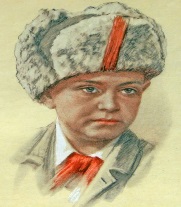 -Вопрос 2. Кто из пионеров-героев изображён на фото? «Он спас отряд своих товарищей от гибели, когда немецкие войска окружили партизан, но он смог выбраться и привести помощь, и враг был разбит» (Марат Казей) а) Леня Голиков б) Марат Казей в) Валя Котик г) Михаил Казаков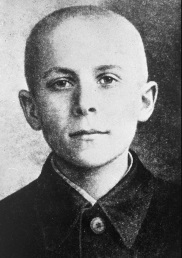 -Вопрос 3. Кто из пионеров-героев изображён на фото? «Когда пришла война, ему было всего 11. Шепетовка была оккупирована, и уехать в эвакуацию не удалось. Он тайно развешивал по городу листовки, что сбрасывали самолеты, и рисовал карикатуры на немцев. Он и его друзья помогали партизанам во время оккупации» (Валя Котик) а) Леня Голиков б) Марат Казей в) Валя Котик г) Михаил Зиновьев.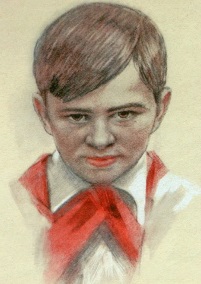 -Вопрос 4. Кто из пионеров-героев изображён на фото?  «Она работала в офицерской столовой немцев. Однажды, улучив момент, она успела всыпать в котёл с едой для фашистов отравляющий порошок…»(Зина Портнова) а) Мария Ельник б) Зина Портнова в) Зоя Космодемьянская в) Зоя Ковпак 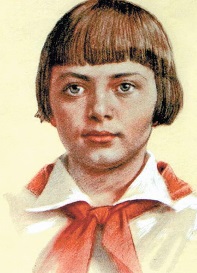 -Вопрос 5. Что изображено на фото? (Парад на Красной Площади 7 ноября 1941года.)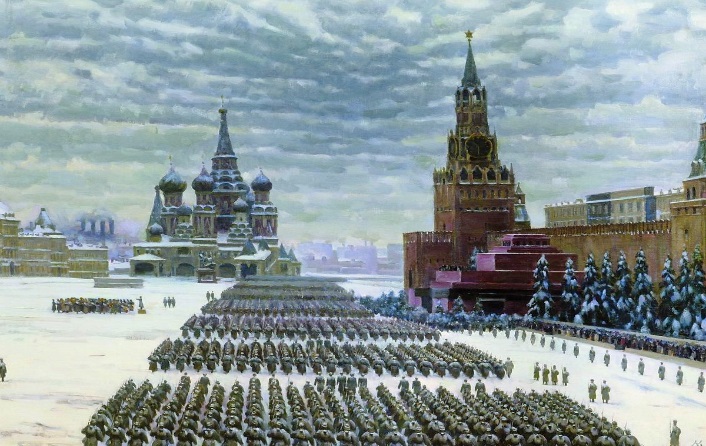 -Вопрос 6. Что изображено на фото? «Эта крепость самая первая приняла вражескую атаку. На её штурм и захват немцы отвели 8 дней вместо планировавшихся 8 часов.» (Брестская крепость)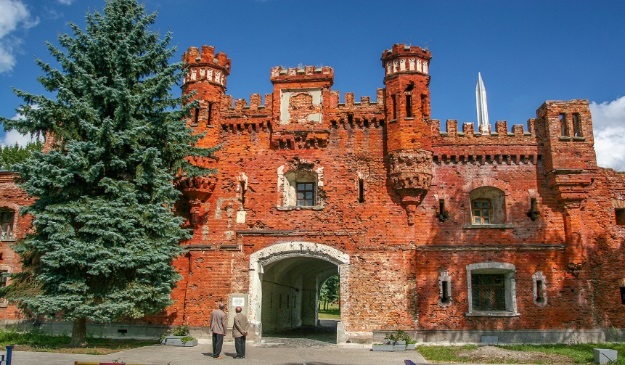 А) Крепость ОсовецБ) Новогеоргиевская крепостьВ) Брестская крепостьГ) Ивангородская крепость-Второй раунд закончен.-Подведём итог второго раунда, пересчитайте свои жетоны, за первый раунд, можно было максимально получить 4 жетона, озвучьте пожалуйста свои результаты.-Лидером в данном раунде становится команда…-Мы переходим к третьему раунду «Песни военных лет». За каждый правильный ответ вы можете получить 3 жетона. Каждой команде поочерёдно будет включаться аудиозапись, ваша задача, угадать название песни. И в данном конкурсе вам непременно помогут родители.Песня 1 «Вставай страна огромная»Композитор: А. Александров. Слова: В. Лебедев-Кумач.Песня 2 «Журавли»Композитора Яна Френкеля. Исполнитель: Марк Бернес.Песня 3 «Катюша».Композитор — Матвей Блантер, автор слов — Михаил Исаковский.Песня 4 «День Победы»Песня композитора Давида Тухманова на слова Владимира Харитонова.+Песня 5 «Смуглянка»Песня на слова Якова Захаровича Шведова и музыку Анатолия Григорьевича Новикова.Песня 6 «От героев былых времён»Военно-патриотическая песня, написанная Рафаилом Хозаком на стихи Евгения Аграновича-Третий раунд закончен.-Подведем итоги нашей игры-викторины, посчитайте количество жетонов.-Мы вручаем вам медали «Знаток истории Великой Отечественной войны 1941-1945гг».Внимательно слушают учителя, отвечают на вопросы, обращаются за помощью к родителям, бабушкам, дедушкам. Выполняют задания каждого раунда.Фронтальная групповая.Кульминационный этап10 мин.-Уважаемые родители, и ребята, много наших солдат не пришло с той ужасной войны домой, а остались там на поле боя.Мне кажется порою, что солдаты,С кровавых не пришедшие полей,Не в землю эту полегли когда-то,А превратились в белых журавлей…-Ребята, а сейчас мы с вами сделаем белого журавлика, в знак памяти павших войнов.-Берем квадрат белой бумаги и складываем по горизонтали.-Выстригаем голову и шею журавлика по трафарету.Оставшиеся 2 верхние стороны прорезаем произвольно.-Загибаем в трубочку и приклеиваем, также целесообразно приклеить голову и шею.-Дома мы предлагаем вам вместе с родителями написать Ф.И.О. вашего родственника на журавлике, в память о тех, кто уже никогда не вернётся с кровавых полей.Звучит аудиозапись «Мне кажется, порою что солдаты»Внимательно слушают учителя.-Делают белого журавлика.Фронтальная индивидуальная.Итоговый этап0,5 мин.-Уважаемые родители, ребята, я благодарю вас за участие в нашем мероприятии. Благодарят за проведённое мероприятие.Фронтальная